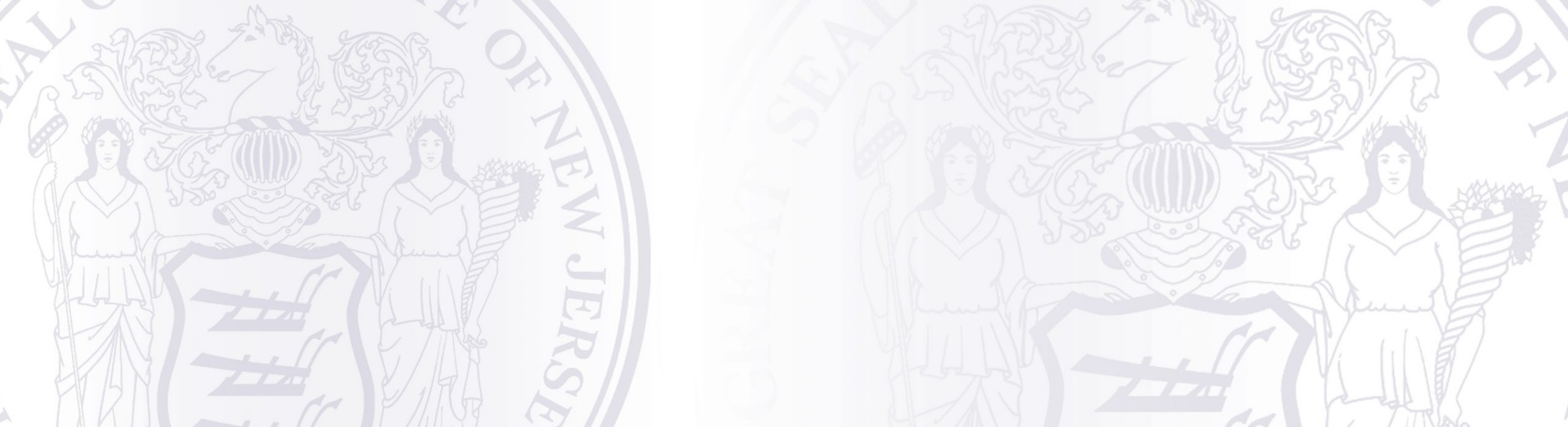 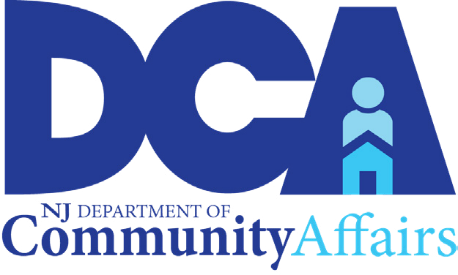 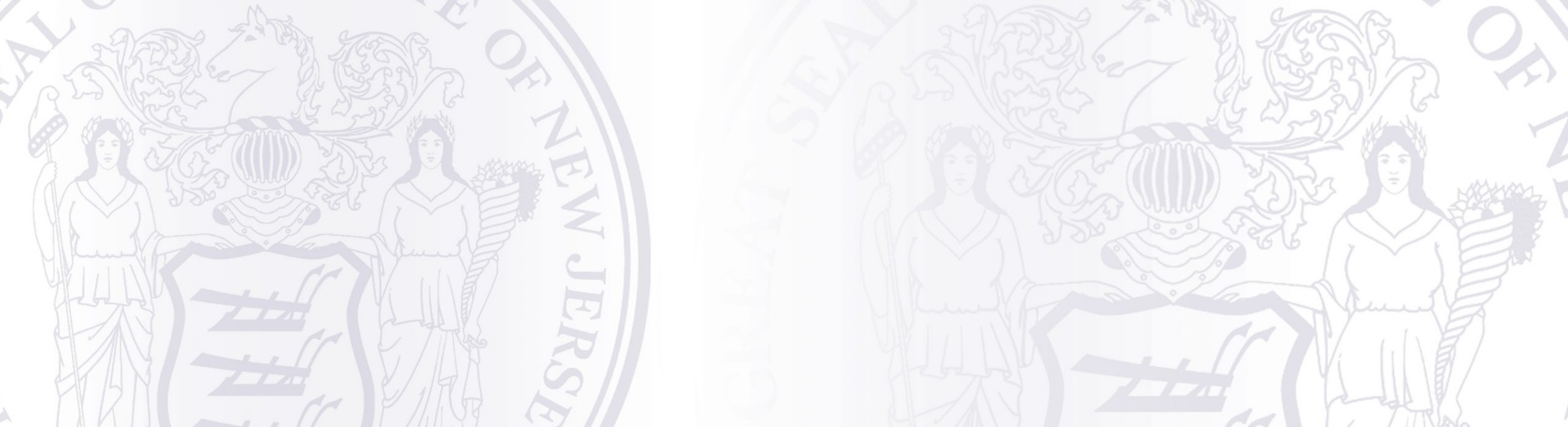 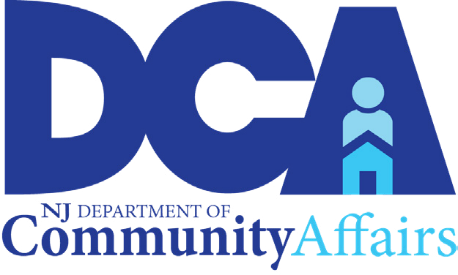 Local Efficiency Achievement Program (LEAP)Application for a School District Consolidation StudyIMPLEMENTATION GRANT FY2023Application InstructionsLEAP Grants support local units’ study, development, and implementation of shared services projects across New Jersey.  Program details, including application requirements and evaluation criteria, are set forth in the LEAP Implementation Grant Guidelines. $2 million is available for school district regionalization and countywide school district studies statewide. Consult the guidelines before preparing a grant application. Applicant InformationNew Jersey counties, municipalities, school districts, authorities, commissions, and fire districts are eligible to apply.Application SubmissionThis is a rolling application process.  However, applicants are reminded that limited funding is available under the applicable FY2023 appropriation, and awards under the FY2023 funding cycle must be made on or before June 30, 2023. Applicants are encouraged to submit a completed application package by March 15, 2023, to ensure consideration for the FY 2023 funding cycle.  Completed applications must be submitted electronically to DLGS at dlgs.leapgrant@dca.nj.gov. The date of email submission shall constitute the date filed.  Incomplete applications will not be considered for funding. Each application may only be submitted once.  If not approved for funding, the application and its project may not be resubmitted for additional consideration in this funding cycle.Please review the Application Checklist to ensure that your application is complete.Authorizing Resolution (See Sample)Every lead applicant and each participating local unit must submit a certified governing body resolution identifying the application’s purpose and authorizing participation in the program. Applicant Identification and Project Summary Form (LEAP-1)Complete the data page (s): Identify the project name, lead entity, participating local unit (s), the contact information for the proposed grant program administrator and any key personnel assigned to supervise or participate in the implementation grant program and the amount of grant requested.In the space provided on LEAP-1, present a brief (150-200 word) narrative describing the proposed project or feasibility study.  The narrative must describe the project or study, estimate the total cost, and summarize the objectives for the study.  Indicate the amount of grant funds requested.Statement of Need (LEAP-2)In a one-page summary, demonstrate the need for the proposed project and identify the desired outcome.  If appropriate, supporting information and documentation should be included to substantiate the need.  Describe the current shared service coordination efforts or document the need for the services.Project Description (LEAP-3)This section should describe the planned study’s participants, partnership commitment, objectives, and areas of focus. As appropriate, supporting information and documentation should be included. The information provided must include, but is not limited to, the following information:  The basis for undertaking the study, including viability and commitment of the partnership (this must include the requisite governing body resolutions).Objectives related to enhancing the learning environment for participating school districts.Needs and goals related to coordinating curriculum on a K-12 basis.Initial indicators or projections related to improved efficiency and cost savings.Planned Expenditure Report (LEAP-4)Use the Planned Expenditures Report of LEAP Funds Form (LEAP-4) to show the proposed expenditure of all LEAP Funds, and the type and amount of local matching funds or resources to be applied to the project.If funds from other sources will also be used for this project, identify the source, amount and projected use of these funds.  All proposed expenditures, including any contingencies, must be clearly and directly related to project activity and essential to accomplishing the project purposes.  Proposed expenditures must demonstrate the prudent use of resources.  The total grant funds requested must also be included on the Applicant Identification and Project Summary Form (LEAP-1).Project ReportsGrants reports must be submitted by the lead agency.  Report submission dates on required forms will be scheduled as part of the grant agreement.  Reports will be reviewed to determine the degree of project progress within the scope of the work, and its conformance with aid requirements.  The accurate and timely submission of required reports is necessary to ensure the release of grant payments.  Funds will be withheld from any grantee whose reports are delinquent or not filed.ASSISTANCEFor questions about the LEAP, the application, or the grant process, contact us at (609) 913-4398.  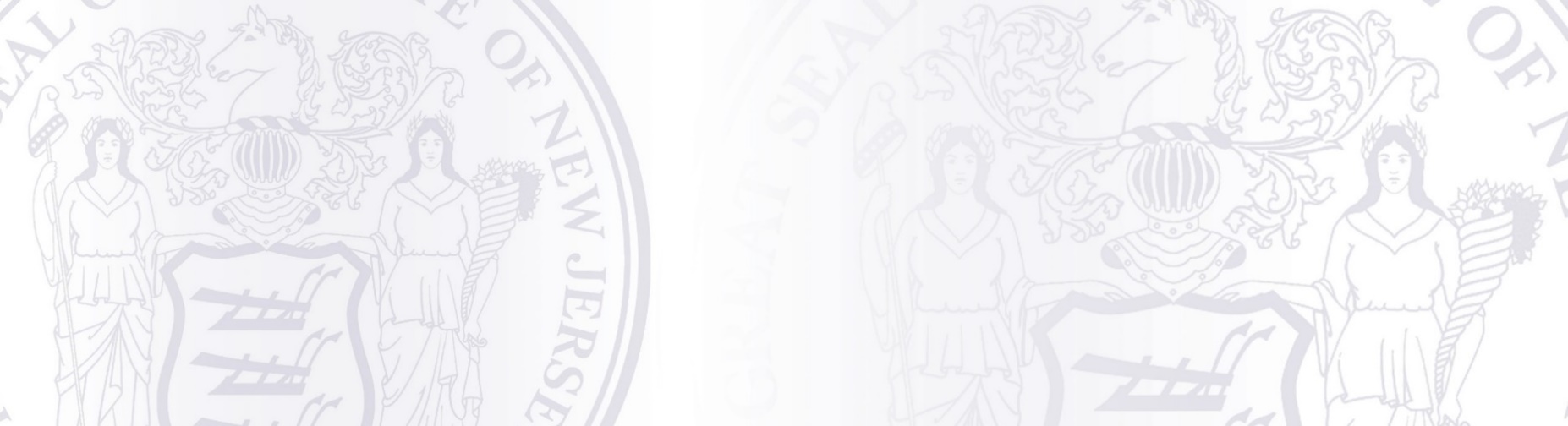 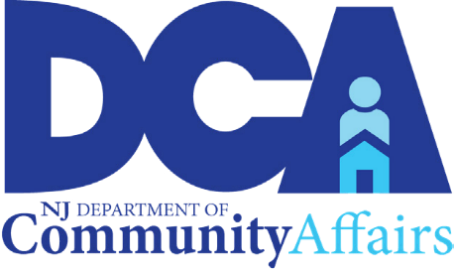 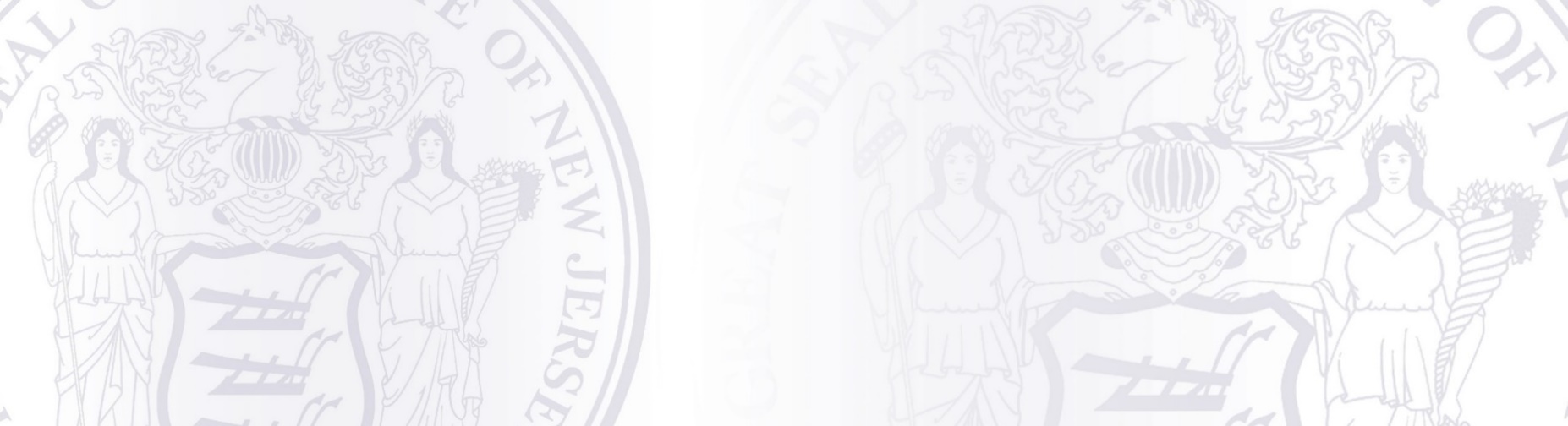 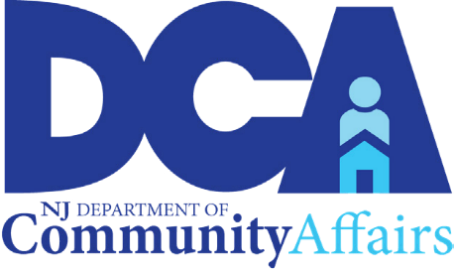 Local Efficiency Achievement Program (LEAP)Implementation Grant FY2023School District Consolidation StudyAPPLICATION CHECKLISTPLEASE ENSURE THAT eACH of THE FOLLOWING ITEMS IS in your application PACKAGE. Resolutions: Applicant (lead entity); Participating local unit(s)Applicant Identification and Project Summary Form (LEAP-1)Statement of Need Form (LEAP-2)Project Description Form (LEAP-3)Planned Expenditure and Funding Report Form  (LEAP-4)Consultant Proposal or Planned Expenditures Form - Consultant Assistance Form (LEAP-5)RFP for consultant services (if applicable)APPLICANT IDENTIFICATION AND PROJECT SUMMARY FORM - LEAP 1   Applicant (Lead Entity):       	       Required:	      Participating Local Unit:Check this box if there are additional participants. Include the required information on supplemental sheet (LEAP-1a).APPLICANT IDENTIFICATION SUPPLEMENTAL FORM - LEAP-1A      Participating Local Unit:      Participating Local Unit:       Participating Local Unit:	 PROJECT SUMMARY:  Summarize the project in the space below:STATEMENT OF NEED - LEAP 2PROJECT DESCRIPTION - LEAP 3PLANNED EXPENDITURE AND FUNDING REPORT - LEAP 4PLANNED EXPENDITURES (Please refer to the Implementation Guidelines for eligible activities)PARTICIPANT CONTRIBUTION BREAKDOWNPLANNED EXPENDITURES FORM – CONSULTANT ASSISTANCE - LEAP 5(Please refer to the Implementation Guidelines for eligible activities and consulting related reporting)Participating Local Unit AcknowledgementBy signing this application form, each participating local unit signatory attests to the express authority to sign on behalf of the local government he or she represents and to the accuracy of the information contained in the application.  							Date: Signature(Print) Name and Title: (Print) Lead Entity:							Date:Signature(Print) Name and Title: (Print) Participating Local Entity:							Date:Signature(Print) Name and Title: (Print) Participating Local Entity:							Date:Signature(Print) Name and Title: (Print) Participating Local Entity:SAMPLE PARTICIPANT’S RESOLUTION LEAP IMPLEMENTATION GRANT
WHEREAS, the State of New Jersey has appropriated $10 million for Shared Services and School District Consolidation Study and Implementation Grants to assist local units with the study, development, and implementation of new shared and regional services; andWHEREAS, the Department of Community Affairs, Division of Local Government Services (DLGS) is tasked with administering these grant funds through the Local Efficiency Achievement Program (LEAP); and
WHEREAS, $2 million in LEAP Implementation Grant funds has been set allocated to support costs associated with school district consolidation studies; and WHEREAS, (Names of Participating Local Units) have determined to evaluate whether (Names of Districts being studied) may be able to attain improved educational quality and efficiencies through consolidation or regionalization; andWHEREAS, a formal study must be undertaken to accomplish this objective; andWHEREAS, the (Name of Lead Entity Applicant) has agreed to be the lead entity in conducting this study and will submit the application for financial support for this study to DLGS on behalf of all participating units.NOW, THEREFORE, BE IT RESOLVED by the Governing Body of the (Name of Participating Local Unit), that the (Name of Participating Local Unit) does hereby join with (Name of Applicant) in applying for a LEAP Implementation Grant to support undertaking (insert description of study).CERTIFICATIONI, ____________________________, (Clerk/Secretary of the Local Unit) of the (Name of Local Unit) in the County of ____________, and the State of New Jersey do hereby Certify that the foregoing Resolution is a true copy of the Original Resolution duly passed and adopted by a majority of the full membership of the (Name of Governing Body) at its meeting of ___________________.SAMPLE APPLICANT’S RESOLUTION      LEAP IMPLEMENTATION GRANTWHEREAS, the State of New Jersey has appropriated $10 million for Shared Services and School District Consolidation Study and Implementation Grants to assist local units with the study, development, and implementation of new shared and regional services; andWHEREAS, the Department of Community Affairs, Division of Local Government Services (DLGS) is tasked with administering these grant funds through the Local Efficiency Achievement Program (LEAP); and
WHEREAS, $2 million in LEAP Implementation Grant funds has been set allocated to support costs associated with school district consolidation studies; and WHEREAS, (Names of Participating Local Units) have determined to evaluate whether (Names of Districts being studied) may be able to attain improved educational quality and efficiencies through consolidation or regionalization; andWHEREAS, a formal study must be undertaken to accomplish this objective; andWHEREAS, the (Name of Lead Entity Applicant) has agreed to be the lead entity in conducting this study and will submit the application for financial support for this study to DLGS on behalf of all participating units.NOW, THEREFORE, BE IT RESOLVED by the (Name of governing body of Lead Agency), that the (Name of Lead Entity) will apply for a LEAP Implementation Grant to support undertaking (insert description of study) on behalf of itself, and on behalf of (Name of the participating local unit(s)).CERTIFICATIONI, ____________________________, (Clerk/Secretary of the Local Unit) of the (Name of Local Unit) in the County of ____________, and the State of New Jersey do hereby Certify that the foregoing Resolution is a true copy of the Original Resolution duly passed and adopted by a majority of the full membership of the (Name of Governing Body) at its meeting of ___________________.Project Name:Entity Name:Entity Name:County:Address:Address:Address:Program Contact InformationProgram Contact InformationProgram Contact InformationGrant Administrator:Contact Person & Title:Contact Person & Title:Voice Phone/Extension #:Voice Phone/Extension #:Voice Phone/Extension #:Fax:Fax:Fax:E-mail:E-mail:E-mail:Total Grant Amount Requested:(Insert Grant Amount from Form LEAP-4)$ New Jersey State Vendor ID Number:Entity Name:Entity Name:County:Address:Address:Address:Program Contact InformationProgram Contact InformationProgram Contact InformationGrant Administrator:Contact Person & Title:Contact Person & Title:Voice Phone/Extension #:Voice Phone/Extension #:Voice Phone/Extension #:Fax:Fax:Fax:E-mail:E-mail:E-mail:Entity Name:Entity Name:County:Address:Address:Address:Program Contact InformationProgram Contact InformationProgram Contact InformationGrant Administrator:Contact Person & Title:Contact Person & Title:Voice Phone/Extension #:Voice Phone/Extension #:Voice Phone/Extension #:Fax:Fax:Fax:E-mail:E-mail:E-mail:Entity Name:Entity Name:County:Address:Address:Address:Program Contact InformationProgram Contact InformationProgram Contact InformationGrant Administrator:Contact Person & Title:Contact Person & Title:Voice Phone/Extension #:Voice Phone/Extension #:Voice Phone/Extension #:Fax:Fax:Fax:E-mail:E-mail:E-mail:Entity Name:Entity Name:County:Address:Address:Address:Program Contact InformationProgram Contact InformationProgram Contact InformationGrant Administrator:Contact Person & Title:Contact Person & Title:Voice Phone/Extension #:Voice Phone/Extension #:Voice Phone/Extension #:Fax:Fax:Fax:E-mail:E-mail:E-mail:Applicant:      Project Name:  Statement:  Applicant:    Project Name:   Description:  Applicant:    Project Name:  ACTIVITY/TASKProject Total$Professional Services (Submit proposal with application) ConsultingEngineeringLegalArchitectureTOTAL PLANNED EXPENDITURES$Funding SourceAmountGrant funds$Applicant/participant cash matchApplicant/Participant indirect costsOther fundsTOTAL PROGRAM COSTExplanation of indirect costs:Applicant:   Project Name:   Identify the consultant and describe the service(s) provided.  Or, attach a detailed approved and accepted proposal in response to RFP. Activity/TaskConsultant Staff Level AssignedRate Per Hour/Per DayEst. Time For Completion (hours/days)(A) Cost Per Activity/Task$$TOTAL$OTHER EXPENSES (Itemize)(B) COST$TOTAL Column (B) Costs$TOTAL Columns (A) and (B) Costs(Also enter this amount on Form LEAP-4 next to “Consulting”)$